OPEN CALL FOR TRAINING SCHOLARSHIPS 2018ARISE: Analysing Refugee Inclusion in Southern EuropeERASMUS+ programme KA1 staff mobilityInternational training in Italy:First training: Education and trainingSecond training: Women and unaccompanied minorsThird training: Research on policies and perceptions“ARISE: Analysing Refugee Inclusion in Southern Europe” is an ERASMUS+ project implemented by Kairos Europe (UK) in collaboration with 8 partners from the UK - http://kairoseurope.co.uk/portfolio-item/arise-analysing-refugee-inclusion-southern-europe/.  The aim of the project is to provide a professional development course in Southern Italy for 72 professionals and volunteers from the participant UK organisation, to help them gain new skills to use in their daily work with non-EU migrants and refugees, the training of students and professionals in the fields of migration and social inclusion, policy making, and so on. Participants will be attending a six-day training in Southern Italy – Calabria – Lamezia Terme (please see draft agenda on page 4).Objectives:Increasing knowledge of the migrants’ and refugees’ issue(s) across the EU;Learning how to promote social inclusion and intercultural exchange;Developing new ideas to help migrants and refugees; Promoting European values, intercultural dialogue and tackle social exclusion;Understanding the effects of migration;Challenging prevailing ideas about the ‘refugees’ crisis’ and developing different perspectives.Three training events taking place in the first year, will focus respectively on:Education and training – 16 to 23 May 2018.Women and unaccompanied minors – 10 to 17 October 2018.Research on policies and perceptions – 10 to 17 October 2018.The training will last six days and will consist of a common module (4 days) and specific modules (2 days) that will focus on one of the topics mentioned above.Funding covers:Travel expenses (travel from point of origin to point of destination);Subsistence costs (accommodation, meals and local travel costs);International Training Fees;Insurance.Kairos Europe will purchase the flight tickets and organise return airport transfer to/from the accommodation in Italy, with a compulsory deposit fee of £ 80,00. The deposit will be returned to the participants at the end of the training.Participants’ selection criteria:Motivation to participate in the project; Personal and professional aims; Academic and professional experience; involvement in and contribution towards the topic of migration; Availability to share their experience and the acquired skills with other colleagues after the training; Expressed enthusiasm for the participation in international projects and working with partners form different countries. Concrete ideas on how to develop new project proposals, activities and events on a local, national and international scale following the course undertaken.How to apply:Interested applicants should complete the attached application form by 5 pm (GMT) on Thursday 8 March 2018 and send it to the mail adress of the responsible person within the partners’ organisations/ institution:African Languages Matter, Tholani Alli - tholanialli@gmail.com Amirah Foundation, Khadeza Yasmin - khadeza@amirahfoundation.org Creating Grounds, Laura Marziale - info@theground.org.uk Elfrida Rathbone Camden, Francesca Cappelli - Francesca@elfridacamden.org.ukKairos Europe, Tijana Milenkovic Jankovic - tijana@kairoseurope.co.uk    King's College London, Dr Leonie Ansems de Vries - leonie.ansemsdevries@kcl.ac.uk   Migrants Resource Centre, Amanuel Woldesus - amanuel.woldesus@migrants.org.uk Red Ochre, Martin Cooper - Martin@redochre.org.uk Young Roots, Hayley Cohen - hayley@youngroots.org.ukThe selection of participants will be based on the strength of the application. Selected applicants will be invited for an interview.We strongly encourage early applications.If you have any questions, or would like to discuss the application process, please contact tijana@kairoseurope.co.uk and heshani@kairoseurope.co.uk or call +44 (0) 02088192140.Check Project’s webpage and Facebook page to stay updated!http://kairoseurope.co.uk/portfolio-item/arise-analysing-refugee-inclusion-southern-europe/ 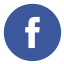 https://www.facebook.com/Arise-Analysing-Refugee-Inclusion-in-Southern-Europe-1134831803317131/?modal=admin_todo_tour 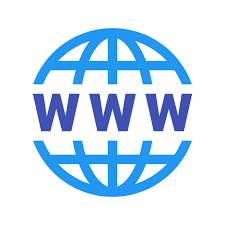 Annexes: Provisional Agenda for the first training The complete version of the agenda for the training which will take place in May will be finalised and shared with participants in advance of the training. However, the agenda below shows you what to expect. Application form Draft agenda of the trainingARISE: Analysing Refugee Inclusion in Southern EuropeERASMUS+ programme KA1 staff mobilityInternational Training in Italy The first training: Module - Education and training 16th - 23rd of May The second training: Module - Women and unaccompanied minors10 - 17 October 2018The third training: Module – Research on policies and perceptions10 - 17 October 2018	Analysing Refugee Inclusion in Southern EuropeEmployment and Education -Application form to participate in the 6-day training in ItalyI declare that the information given in this form is correct and true, to the best of my knowledge.Date and signature________________________________________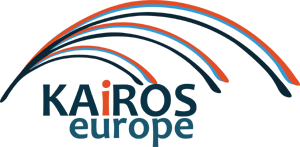 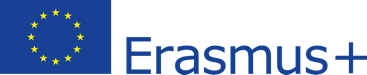 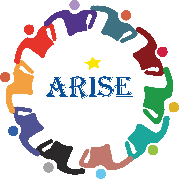 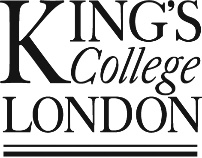 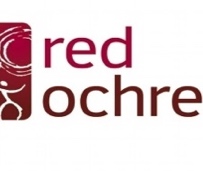 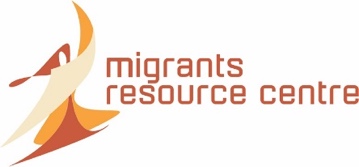 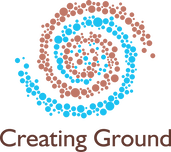 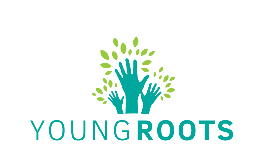 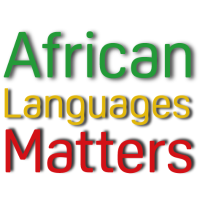 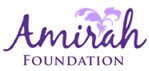 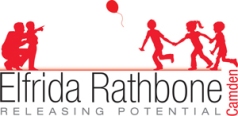 DayTimeActivityDay 1Arrival of participantsArrival of participantsDay 1Arrival of participants18:00 – 19:00Introduction to the training Programme: registration, introduction of participants and networking, ‘Welcome to Italy’Day 1Arrival of participants19:00 – 21:00DinnerDay 2Understanding the Migration Issues of Southern EU Countries09:30 – 11:00History of the perceptions of immigration in Southern Europe: is the current ‘refugee crisis’ a ‘Mediterranean Problem’ or a ‘European Problem’?Day 2Understanding the Migration Issues of Southern EU Countries11:00 – 11:30BreakDay 2Understanding the Migration Issues of Southern EU Countries11:30 – 13:00Understanding some of the main issues that migrants and refugees face at this present moment in Southern EuropeDay 2Understanding the Migration Issues of Southern EU Countries13:00 – 14:00LunchDay 2Understanding the Migration Issues of Southern EU Countries14:00 – 15:30Discussion: Has Europe had a traditionally tolerant or conservative attitude towards migrants and refugees? How are Europeans reacting to the changing demographic of EU and Non-EU migration?Day 2Understanding the Migration Issues of Southern EU Countries15:30 – 16:15BreakDay 2Understanding the Migration Issues of Southern EU Countries16:15 – 17.00Thoughts of the dayDay 3Southern Italy example - solutions on institutional and practitioner level 09:30 – 11:00Understanding the solutions that practitioners and institutions should put in place when migrants arrive using Southern Italy example Day 3Southern Italy example - solutions on institutional and practitioner level 11:00 – 11:30BreakDay 3Southern Italy example - solutions on institutional and practitioner level 11:30 – 13:30How can refugees be affected by mental health issues and how to recognize the first signs?Day 3Southern Italy example - solutions on institutional and practitioner level 13.30 – 14.30LunchDay 3Southern Italy example - solutions on institutional and practitioner level 14:30 – 16:30Visit to local village or accommodation for asylum seekers and refugees settling in the area (SPRAR - System of Protection for Refugees and Asylum Seekers)Day 4The importance of promoting common European values, intercultural dialogue and tackle social exclusion09:30 – 11:00How have different cultures and religions been accommodated in Europe?Day 4The importance of promoting common European values, intercultural dialogue and tackle social exclusion11:00 – 11:30BreakDay 4The importance of promoting common European values, intercultural dialogue and tackle social exclusion11:30 – 13:00Importance of promoting European Values as a means for tackling social exclusionDay 4The importance of promoting common European values, intercultural dialogue and tackle social exclusion13:00 – 14:00LunchDay 4The importance of promoting common European values, intercultural dialogue and tackle social exclusion14:00 – 15:30Meeting with cultural mediators, first-hand experienceDay 4The importance of promoting common European values, intercultural dialogue and tackle social exclusion15:30 – 16:00BreakDay 4The importance of promoting common European values, intercultural dialogue and tackle social exclusion16.00 – 16.30Thoughts of the dayDay 5Education and employability for migrants and refugees 09:30 – 11:00Sociological dimensions concerning the inclusion of migrants and refugeesDay 5Education and employability for migrants and refugees 11:00 – 11:30BreakDay 5Education and employability for migrants and refugees 11:30 – 13:00Education as mean of inclusion of migrants and refugeesDay 5Education and employability for migrants and refugees 13:00 – 14:00LunchDay 5Education and employability for migrants and refugees 14:00 – 15:30The promotion of educational opportunities for migrants and refugeesDay 5Education and employability for migrants and refugees 15:30 – 16:00BreakDay 5Education and employability for migrants and refugees 16.00 – 16.30Thoughts of the dayDay 6Education and employability for migrants and refugees09:30 – 11:00Promoting entrepreneurial skills in migrants and refugeesDay 6Education and employability for migrants and refugees11:00 – 11:30BreakDay 6Education and employability for migrants and refugees11:30 – 13:00Meeting with migrant entrepreneur(s)Day 6Education and employability for migrants and refugees13:00 – 14:00LunchDay 6Education and employability for migrants and refugees14:00 – 16:30Workshop at a local Migrant Centre (related to education and employability)Day 7Reflection and gathering our thoughts09:30 – 11:30Group work and discussionDay 7Reflection and gathering our thoughts11:30 – 11:45BreakDay 7Reflection and gathering our thoughts11:45 – 13:00Presentations from the groups and evaluation of the training Day 7Reflection and gathering our thoughts13:00 – 14:00LunchDay 7Reflection and gathering our thoughts14:00Free afternoonDay 8DepartureDayTimeActivityDay 5Women and unaccompanied minors 09:30 – 11:00How are women and children receipted under the SPAR programme (System of Protection for Refugees and Asylum Seekers)Day 5Women and unaccompanied minors 11:00 – 11:30BreakDay 5Women and unaccompanied minors 11:30 – 13:00The main issues related to the arrival of unaccompanied minorsDay 5Women and unaccompanied minors 13:00 – 14:00LunchDay 5Women and unaccompanied minors 14:00 – 16:30Italian reception of unaccompanied minors – case studyDay 6Women and unaccompanied minors09:30 – 11:00Gender related aspects of human trafficking Day 6Women and unaccompanied minors11:00 – 11:30BreakDay 6Women and unaccompanied minors11:30 – 13:00Continuation: Gender related aspects of human traffickingDay 6Women and unaccompanied minors13:00 – 14:00LunchDay 6Women and unaccompanied minors14:00 – 16:00Visit to the local Migrant Centre with focus on woman and childrenDayTimeActivityDay 5Research on policies and perceptions09:30 – 11:00Policies related to the reception of migrants and refugees and their effects on the people working on a daily basis with this target group in emergency situations Day 5Research on policies and perceptions11:00 – 11:30BreakDay 5Research on policies and perceptions11:30 – 13:00Workshop:  Analysis of similarities and differences in policies between UK and Italy related to the reception of migrants and refugees and their effects on the people working on a daily basis with this target group in emergency situationsDay 5Research on policies and perceptions13:00 – 14:00LunchDay 5Research on policies and perceptions14:00 – 16:00Visiting the local Migrant CentreDay 6Research on policies and perceptions09:30 – 11:00How does the media portrayal of the refugee crisis influence public opinion? Day 6Research on policies and perceptions11:00 – 11:30BreakDay 6Research on policies and perceptions11:30 – 13:00Comparing the representation of migrants, refugees and diasporas between the UK’s and the Southern EU countries’ mediaDay 6Research on policies and perceptions13:00 – 14:00LunchDay 6Research on policies and perceptions14:00 – 15:30Continuation of the previous session: Exploring similarities and differences and how these have influenced the public opinion and the integration between local communities and migrants.How can misconceptions be avoided? Day 6Research on policies and perceptions15:30 – 16:00BreakDay 6Research on policies and perceptions16:00 – 16:30 Thoughts of the dayTrainingTraining topicDatesPlease tick which training you would like to attend (you can select more than one option)Training 1Education and training16 - 23 May 2018Training 2Women and unaccompanied minors10 - 17 October 2018Training 3Research on policies and perceptions10 - 17 October 20181) Personal Details1) Personal DetailsFirst name:Surname:Address:Postcode:TelephoneEmail address:Occupation (if you are still a student, please write the name and the level of the programme you are attending)Where did you hear about this project?2) Education2) Education2) EducationDatesName and location of school/college/ university Exams passed/qualifications obtained3) Professional Qualifications and Training (relevant for the training topic)3) Professional Qualifications and Training (relevant for the training topic)3) Professional Qualifications and Training (relevant for the training topic)DatesType of training course and name/location of providerQualifications obtained4) Employment history relevant for the training topic (paid or unpaid work experience)4) Employment history relevant for the training topic (paid or unpaid work experience)4) Employment history relevant for the training topic (paid or unpaid work experience)DatesName and address of employerJob title, main duties5) Personal statementPlease address the following questions in your statement: Why do you want to participate in this project?How do your academic and professional background (both paid and unpaid) meet the requirements of this programme?What are your personal and professional aims related to the topic of the training?Are you able to share your experience and the acquired skills with other colleagues after the mobility training and how you plan to do this?Do you have some concrete ideas on how to develop new project proposals, activities and events on a local, national and international scale following the training?What do you expect to gain from this project, and especially the international cooperation it entails?The personal statement offers an opportunity to explain your reasons for applying and how they match the programme objectives. Maximum 3000 characters.6) Further informationDo you consider yourself to be disabled? If yes, please indicate any aid(s)/adjustments you may require during the training Do you have any particular requirements that we would need to consider if you were to participate in the training?As part of our project dissemination plan we will take pictures and make videos of the events and the participants taking part in the training. Such material will be used for promotional purposes on our social media and National Agency website and channels. Please sign if you agree to authorise Kairos Europe and the UK National Agency for the Erasmus+ programme to use without restriction the photographs and/or films bearing your image as described above in all types of publications, in any form of televisual broadcasting or communication via the Internet.